ZuhauseMein ZimmerHier ist mein Reich. Hier reich ich mir.Hier kennt die Sehnsucht eine Tür.Hier darf ich ganz ich selbst sein.Hier redet keiner mir darein.Hier nasch ich von der Schoko Frucht, und bin nicht ständig auf der Flucht.Hier hat nur Zutritt, wer gefällt, und seinen Frust für sich behält.Von NilsNach der Schule Nach der Schule fahre ich nach HauseUnd mache dort eine PauseDas Haus besitzt viele ZimmerUnd einen super Platz für KinderNach den Hausaufgaben chillenUnd mich auf meinem bequemen Bett besinnenWenn ich Hunger habeGehe ich in die Küche und grabeAußer dem ChillenKann man auch andere tolle Dinge beginnenWenn ich Lust habeMache ich die Play Station an und starteNachdem die große Portion stimmtsorge ich dafür, dass die Zähne sauber sindWenn die Stunde nahtSpringe ich ins Bett und sag NachtVon AnesMein HausIch habe viele Lieblingsorte,das ist sonnenklar,doch brauche ich nicht viele Worte,ein Ort ist wunderbar.Dieser Ort, der ist mein Haus,hier ist es sehr bequem,ich kann hier chill´n tagein, tagaus,das mag ich echt extrem.In unserem Garten hab´n wir Spaß,Kaninchen und auch Fischehier gibt es auch viel grünes Gras,ein paar Stühle und auch Tische.AnonymGartenlyrikGartenlebenIm Beet stehen die Pflanzen dicht,und ich sehe das Sonnenlicht.Das Licht, es scheint auf den Teichdort entdecke ich Laich.Was hat das zu bedeutenIch muss es mir erläuternEs ist vom Frosch-oh neinMuss es jedes Jahr so sein?Ich erkenne eine SpurEs beginnt zum Leben die Natur.Blumen sprießen, Vögel singen,der Frosch beginnt zu springen.In Nachbarsteich, ich seh es gern,zu hören ist das Gequacke aus der Fern.Am Abend die Eule neu erwacht,zu sagen den Kindern gute Nacht.Von AlessaGartenzeit Mein Lieblingsort ist unser GartenMit den vielen Blumenarten.Da sitze ich oft und zockeUnd esse dabei meine Haferflocke.Mittags esse ich dort,denn er ist mein Lieblingsort.In dem Garten seht ein baumFür Tiere ist er ein Lebensraum.Abends ist er leerOhne das MenschenmeerLeider gibt es viele PollenDa will ich mich direkt wegrollen.AnonymStadtlyrikEin Pariser Jahr (von Leonhard)Paris im FrühlingBlüten in den ChausseenVögel in den AlleenMenschen in den MuseenParis im SommerSonne scheint grellTriumphbogen schimmert hellWolken verfliegen schnellParis im HerbstBlätter fallen vor dem EifelturmÜber die Seine fegt ein SturmIm Park verzieht sich ein WurmParis im WinterWarm ist es nur in der MetroDoch wir fliehen in ein BistroUnd freuen uns auf eine Mousse au chocoLouvre ElfchenLouvrePyramide aus GlasIn der Stadt an der SeineÄgypten, Griechenland, Rom die ganze WeltEinzigartigVon LeonhardEisEiserfrischend kaltverschiedene leckere Sortenhilft besonders im SommerEisdieleAnonymDie StadtIn der Gütersloher Stadt ist es oft voll.Lebendiges und fröhliches Lachen ist immer zuhören.Man kauft ein und hat eine tolle Zeit.In den Stunden bilden sich viele Freundesrunden.In den Läden ist die Auswahl groß.Doch ohne Moos nichts los!Auf dem Boden liefen die Schuhe, doch dort ist nun Ruhe.Denn aus dem lebensfrohen Samstag wird ein langweiliger Sonntag.Auf den Straßen ist es todesstill.Obwohl es niemand will.Von HazalDreiecksplatzMein liebster Ort ist der DreiecksplatzDes Öfteren sieht man dort auch einen SpatzDer Platz ist nicht sehr großAber in Gütersloh trotzdem sehr famosIn dem Eiscafé Pink Pinguin und in der Eischleckerei gibt es erfrischendes EisDie anderen Cafés sind auch tollTrotzdem ist es immer gut denn im Sommer ist es heißDeswegen sind sie meistens vollEs gibt Festivals wie Freitag achtzehnVon Mai bis SeptemberFast bis Oktober dann kommt NovemberDort würden viele Leute hingehenVon PaulaNaturlyrikDer StadtparkDer Stadtpark, in seinem bunten Kostüm,ist trotzdem voller Ungetüm.Er ist voller Menschen,welche auch immer mal wieder kämpfen.Der Stadtpark, schön und grün,die Blumen voller Freude blühen.Hingerissen von den Wundern der Natur,alles liegt in friedlicher Ruhe.Der See, glänzend, wie ein Sternenlicht,wie schön ist diese Sicht.Wie gern wäre ich dort,denn es ist so ein schöner Ort.AnonymStadtpark 
Ein schönes Örtchen im Herzen der Stadt,
welches mehr als nur erstaunliche Natur zu bieten hat.
Man kann dort spazieren gehen oder laufen,
oder mal vom Alltag zu verschnaufen.
Mit Gesellschaft oder Allein,
jeder kann dort glücklich sein.
Egal, welche Leute sich dort befinden, 
jeder kann bleiben, keiner muss verschwinden.
Das sind die Gründe warum ich ihn mag, 
ihn, den Gütersloher Stadtpark.Von ArujanDie friedliche Wiese – ein KurzgedichtEine Wiese, sauber und groß,an manchen Stellen bedeckt von Moos.Friedlich sitzt man dort rum,nur die Biene in den Blüten summt herum.Ein schöner Ort,man hört kein einziges Wort.Sauber, ruhig, friedlich, ideal,betrachtet wird auf einmal alles egal.Die friedliche Wiese auf der dein Gedanke verschwindet,dort wo sich die einsame Stille befindet.Die friedliche Wiese.von LucyAlle SinneMan sieht viele BäumeUnd entspannte LeuteDie Blätter rascheln im WindUnd ich höre ein schreiendes KindEine SchaukelUnd ein Kind mit einer SchaufelAndere im SandkastenUnd zwei Männer die wahrscheinlich fastenMehrere Enten auf dem SeeUnd ich trinke gemütlich einen KaffeeDoch Leider gibt’s CoronaDeswegen bin ich alleine mit meinem Mitbewohner.Von DannyStadtparkMein Lieblingsplatz in der Stadt ist der Stadtpark.Es ist ganz in der Nähe von mir,ich finde ihn ziemlich stark.Ich bin da meistens im SommerUnd chille da mit Freunden,natürlich wenn es nicht gibt ein Gedonner.Mit meinen Freunden sitzen wir auf den Wiesen und lachen,oder auch manchmal auf leeren Spielplätzen,und erzählen uns lustige und interessante Sachen.Von TheresaDer Botanische GartenEs gibt viele Blumen die den Botanischen Garten schmücken,allerdings darf man sie nicht pflücken,Essen kann man dort genießenUnd den Gärtnern zusehen wie sie die Blumen gießen.Nichts außer zwitschernden Vögeln durchbricht die Stille,als würde die Idylle umschlossen werden von einer Hülle,lange Spaziergänge durch der Blumen Pracht,geben einem wieder Ruhe und Kraft.Der Botanische Garten ist mein Lieblingsort,drum gehe ich gerne dorthin und nicht wieder fort.Gehe doch auch einmal in den wundervollen GartenUnd genieße die Vielfalt der Blumenarten!Von CelinaIm Botanischen GartenIn den Botanischen GartenGeh ich sehr gern hinIch kann nicht mehr drauf wartenDa ich sein kann wie ich binZwischen den schönen BlumenUnd den vielen VögelnDa würd ich gerne trödelnUnd mich auf den Wiesen ausruhenEs gibt auch einen SeeUm den lauf ich gerne rumIm Palmenhaus CaféGibt es EisDas genieße ich stummVon VincentViele schöne SachenHier in Gütersloh gibt es viele schöne Sachen,
Spielen, rennen, toben, feiern, all das kann man hier machen.
Doch durch einen Virus, ist alles hier nun still,
Aber es gibt einen Ort, wo ich dann gern sein will.Ich spaziere durch die Felder,
dann wird alles heller.
Ich entdecke ein tiefes Blau,
und es sieht aus wie die schönste Frau.Die Sonne geht dann unter,
und macht alles viel bunter.
Ich sitze gemütlich am Rand,
und fühl‘ mich wie im Wunderland.Ich höre noch ein paar Lieder,
und morgen komm ich wieder.
Da hinten läuft ein Reh,
Das hat schon was, so ein großer See.AnonymDurch die JahreszeitenAn meinem Liebsten Platz dort geht es rund, bin nie allein dort sitzen Tauben ich geh los.Um die Frühlingszeit ist nicht viel los das Jahr fängt an und an meinem Liebsten Platz komm ich vorbei denk an was war im letzten Jahr.Die Sommerzeit die Frühlingszeit die Ferien geh`n los. Doch trotz Freizeit komm ich vorbei. Seh die Läden sie ham auf, doch ich hab die Kontrolle gerate nicht in Kaufrausch.Die Herbstzeit geht an den Start die Sommerszeit vorbei. Die Bäume droppen Blätter, doch ich geh dran vorbei. Ich renn los denn gleich bin ich dabei. Puh, endlich da fast war ich zu spät. Hier bin ich mein Lieblingsplatz wir sind hier und genießen die Zeit.Um die Winterzeit ists bisschen kalt. Doch war im Sommer in paar Läden an meinen Lieblingsplatz in meinem neuen Sweater fühl ich mich wohl. Keine Schneeballschlachten geh auf den Weihnachtsmarkt, habe Hunger und kauf mir alles was ich mag.AnonymDer ParkErblühtDer ParkEr ist wunderschönDort kann man entspannenFrühlingAnonymDer WaldGrünDer WaldBeherbergt viele TiereEr leidet unter unsMenschenAnonymDie WieseEin gerader Weg wo ein Wind durchwehtFührt zu einer Wiese mit SonnenlichtWo die Insekten summen und Tiere laufenUnd andere töten und lebenBei der Wiese gibt es ein Hügel wo ich sitze und liegeDurch Corona kann man jetzt mehr allein raus aberNicht mit Freunden aus dem Haus.AnonymDie WelleDie Welle ist ein wundervoller Ortnicht nur für spaß, nein auch für Sportdenn die Welle bietet viele Beckenzum entdeckendas eineeher was für Kleineso manch´ ein Ortfür den Sportund das andere wiederrumfür die Entspannungdoch am besten finde ich die Rutschenauf denen wir rauf und runter flutschenentweder wir rutschen um die Wetteoder wir bilden eine Reifenkette.Von Niklas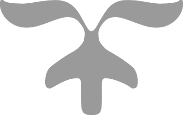 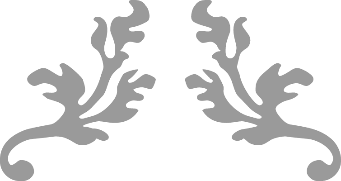 